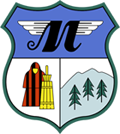 Ankieta dla przedsiębiorstw – Strategia Rozwoju Gminy Masłów 
na lata 2022 - 2030Szanowni Przedsiębiorcy,	W związku z zaawansowanymi pracami nad aktualizacją Strategii Rozwoju Gminy Masłów, zwracam się do Państwa z prośbą o wypełnienie ankiety, która jest ważną częścią konsultacji społecznych. Zamieszczone w niej pytania mają kluczowe znaczenie dla określenia sytuacji gospodarczej Gminy.	Państwa opinia i wiedza są niezwykle istotne w procesie formułowania użytecznych i trafnych wniosków z przeprowadzonej na bazie ankiety analizy. Zapewniam, że ankieta jest całkowicie anonimowa, a uzyskane dane będą prezentowane w formie zbiorczej. Wyniki ankietyzacji zostaną zamieszczone w dokumencie końcowym Strategii Rozwoju Gminy Masłów, dostępnym w Urzędzie Gminy Masłów i na stronie internetowej.	Szacunkowy czas wypełnienia wynosi nie więcej niż 10 minut. Poświęcony przez Państwa czas ułatwi zaplanowanie działań prowadzących do poprawy warunków prowadzenia działalności gospodarczej.Ankietę można również wypełnić w wersji papierowej, którą następnie należy złożyć w jeden ze sposobów: w Urzędzie Gminy Masłów (urna przy sekretariacie), przesłać pocztą na adres Urząd Gminy Masłów, ul. Spokojna 2, 26-001 Masłów, skan przesłać pocztą elektroniczną na adres mailowy gmina@maslow.pl Wypełnione ankiety proszę składać do dnia 06.12.2021 r. Jeszcze raz zapraszamy do współpracy. Z poważaniemWójt Gminy MasłówTomasz LatoUwaga: Wypełnianie pól w ramkach nie jest obowiązkoweW poszczególnych pytaniach w polu ⎕ proszę zaznaczyć tylko jedną odpowiedźCzy warunki lokalne sprzyjają rozwojowi przedsiębiorczości na terenie Gminy Masłów?⎕ Zdecydowanie tak ⎕ Raczej tak ⎕ Raczej nie ⎕ Zdecydowanie nie ⎕ Nie mam zdania Jakie są największe bariery dla rozwoju przedsiębiorczości na terenie Gminy Masłów?brak dostępu do środków finansowych (własne, kredyty, dotacje, inne)⎕ Bardzo ważne ⎕ Ważne ⎕ Raczej ważne ⎕ Nieważne ⎕ Nie mam zdania wysokie koszty prowadzenia i rozwoju działalności⎕ Bardzo ważne ⎕ Ważne ⎕ Raczej ważne ⎕ Nieważne ⎕ Nie mam zdania ograniczenia prawne prowadzenia i rozwoju działalności (system prawny, ograniczenia środowiskowe itp.)⎕ Bardzo ważne ⎕ Ważne ⎕ Raczej ważne ⎕ Nieważne ⎕ Nie mam zdania brak dostępu do wykwalifikowanego personelu⎕ Bardzo ważne ⎕ Ważne ⎕ Raczej ważne ⎕ Nieważne ⎕ Nie mam zdania brak wystarczającego zaplecza technicznego (infrastruktura, budynki, sprzęt, awarie itp.)⎕ Bardzo ważne ⎕ Ważne ⎕ Raczej ważne ⎕ Nieważne ⎕ Nie mam zdania brak znajomości rynku⎕ Bardzo ważne ⎕ Ważne ⎕ Raczej ważne ⎕ Nieważne ⎕ Nie mam zdania brak dostępu do instytucji doradczych i wsparcia⎕ Bardzo ważne ⎕ Ważne ⎕ Raczej ważne ⎕ Nieważne ⎕ Nie mam zdania brak dostępu do kontraktów (np. ograniczenia PZP)⎕ Bardzo ważne ⎕ Ważne ⎕ Raczej ważne ⎕ Nieważne ⎕ Nie mam zdania brak kontrahentów/klientów⎕ Bardzo ważne ⎕ Ważne ⎕ Raczej ważne ⎕ Nieważne ⎕ Nie mam zdania brak rozwoju oferowanych produktów⎕ Bardzo ważne ⎕ Ważne ⎕ Raczej ważne ⎕ Nieważne ⎕ Nie mam zdania konkurencja przedsiębiorstw z innych regionów⎕ Bardzo ważne ⎕ Ważne ⎕ Raczej ważne ⎕ Nieważne ⎕ Nie mam zdania inne Proszę wskazać jakie⎕ Bardzo ważne ⎕ Ważne ⎕ Raczej ważne ⎕ Nieważne ⎕ Nie mam zdania Czy lokalni przedsiębiorcy z terenu Gminy Masłów stanowią skuteczną konkurencję dla przedsiębiorstw z innych regionów (gmin, województwa, kraju, zagranicznych)?⎕ Zdecydowanie tak ⎕ Raczej tak ⎕ Raczej nie ⎕ Zdecydowanie nie ⎕ Nie mam zdania Czy przedsiębiorcy z terenu Gminy Masłów mają zapewniony dostęp do wystarczającej infrastruktury, w tym w szczególności:terenów inwestycyjnych⎕ Zdecydowanie tak ⎕ Raczej tak ⎕ Raczej nie ⎕ Zdecydowanie nie ⎕ Nie mam zdania sieci wodociągowej⎕ Zdecydowanie tak ⎕ Raczej tak ⎕ Raczej nie ⎕ Zdecydowanie nie ⎕ Nie mam zdania sieci kanalizacyjnej⎕ Zdecydowanie tak ⎕ Raczej tak ⎕ Raczej nie ⎕ Zdecydowanie nie ⎕ Nie mam zdania sieci energetycznej⎕ Zdecydowanie tak ⎕ Raczej tak ⎕ Raczej nie ⎕ Zdecydowanie nie ⎕ Nie mam zdania sieci gazowej⎕ Zdecydowanie tak ⎕ Raczej tak ⎕ Raczej nie ⎕ Zdecydowanie nie ⎕ Nie mam zdania sieci internetowej⎕ Zdecydowanie tak ⎕ Raczej tak ⎕ Raczej nie ⎕ Zdecydowanie nie ⎕ Nie mam zdania innejProszę wskazać jakiej
⎕ Zdecydowanie tak ⎕ Raczej tak ⎕ Raczej nie ⎕ Zdecydowanie nie ⎕ Nie mam zdania Czy Pan/Pani prowadząc działalność gospodarczą na terenie Gminy Masłów ma zapewniony dostęp:do zaplecza surowcowego⎕ Zdecydowanie tak ⎕ Raczej tak ⎕ Raczej nie ⎕ Zdecydowanie nie ⎕ Nie mam zdania do rynku zbytu⎕ Zdecydowanie tak ⎕ Raczej tak ⎕ Raczej nie ⎕ Zdecydowanie nie ⎕ Nie mam zdania do wykwalifikowanego personelu⎕ Zdecydowanie tak ⎕ Raczej tak ⎕ Raczej nie ⎕ Zdecydowanie nie ⎕ Nie mam zdania do usług instytucji otoczenia biznesu⎕ Zdecydowanie tak ⎕ Raczej tak ⎕ Raczej nie ⎕ Zdecydowanie nie ⎕ Nie mam zdania wsparcia ze strony władz samorządowych ⎕ Zdecydowanie tak ⎕ Raczej tak ⎕ Raczej nie ⎕ Zdecydowanie nie ⎕ Nie mam zdania Czy według Pana/Pani konieczne są działania zmierzające do tworzenia związków/klastrów itp. przedsiębiorców na rzecz poprawy konkurencyjności przedsiębiorstw z terenu Gminy Masłów?⎕ Zdecydowanie tak ⎕ Raczej tak ⎕ Raczej nie ⎕ Zdecydowanie nie ⎕ Nie mam zdaniaCzy władze samorządowe powinny tworzyć mechanizmy wsparcia przedsiębiorstw z terenu Gminy Masłów?⎕ Zdecydowanie tak ⎕ Raczej tak ⎕ Raczej nie ⎕ Zdecydowanie nie ⎕ Nie mam zdaniaJeśli tak, proszę podać przykładyCzy Pan/Pani jest w stanie zaproponować rozwiązania sprzyjające rozwojowi przedsiębiorczości i tworzenia miejsc pracy na terenie Gminy Masłów? ⎕ Zdecydowanie tak ⎕ Raczej tak ⎕ Raczej nie ⎕ Zdecydowanie nie ⎕ Nie mam zdaniaJeśli Tak, to jakieCzy Pan/Pani w ciągu najbliższych lat zamierza rozszerzyć prowadzoną obecnie działalność gospodarczą o nowe rynki zbytu lub wprowadzić dywersyfikację działalności?⎕ Zdecydowanie tak ⎕ Raczej tak ⎕ Raczej nie ⎕ Zdecydowanie nie ⎕ Nie mam zdaniaJeśli Tak, to w jakim zakresie (np. zachęty podatkowe za tworzenie nowych miejsc pracy itp.)Czy według Pana/Pani należy pozyskiwać inwestorów zewnętrznych, którzy uruchomią działalność na terenie Gminy Masłów?⎕ Zdecydowanie tak ⎕ Raczej tak ⎕ Raczej nie ⎕ Zdecydowanie nie ⎕ Nie mam zdaniaJakie działania/formy wsparcia ze strony władz samorządowych Gminy Masłów powinny być prowadzone w celu rozwoju lokalnej przedsiębiorczości?Informacja o przedsiębiorcy wypełniającym ankietęPłeć⎕ Kobieta  ⎕ Mężczyzna Sołectwo Gminy Masłów (proszę podać) / Spoza Gminy MasłówWiek⎕ 18 – 30 lat ⎕ 31 – 45 lat ⎕ 46 – 65 lat ⎕ Powyżej 65 lat Jak długo mieszka Pan/Pani w Gminie Masłów?⎕ Do roku	 ⎕ 2 – 4 lat ⎕ 5 – 10 lat ⎕ Powyżej 10 lat ⎕ Nie dotyczyJakie ma Pan/Pani wykształcenie?⎕ Brak ⎕ Podstawowe ⎕ Gimnazjalne ⎕ Zasadnicze zawodowe ⎕ Średnie ⎕ Wyższe Jaką branżę Pan/Pani reprezentuje?Bardzo dziękuję za wypełnienie ankiety!